Vyšší odborná škola zdravotnická Brno, příspěvková organizace, Kounicova 684/16, Brno nabízí dle ,, Zásad vztahů Jihomoravského kraje o hospodaření s majetkem“ k převodu přebytečný a pro nás nepotřebný majetek,V případě zájmu nás můžete kontaktovat na polackova.irena@voszbrno.cz, tf 731494184V Brně dne 7. června 2022 Daňková Kateřina, referentka majetkové správy	Nabídka majetku - červenec 2022Nabídka majetku - červenec 2022Nabídka majetku - červenec 2022IČO: 00637980Název org.: VOŠZ Brno,p.o. Kounicova 16, BrnoNázev org.: VOŠZ Brno,p.o. Kounicova 16, BrnoNázev org.: VOŠZ Brno,p.o. Kounicova 16, BrnoInv.číslo       Název majetku Výrobní číslo  Jedn.cena  Kusů  Inv.číslo       Název majetku Výrobní číslo  Jedn.cena  Kusů  Inv.číslo       Název majetku Výrobní číslo  Jedn.cena  Kusů  200693          ZIDLE                 2002   1 500,00     1         200693          ZIDLE                 2002   1 500,00     1         200693          ZIDLE                 2002   1 500,00     1         200694          ZIDLE                 2002   1 500,00     1         200694          ZIDLE                 2002   1 500,00     1         200694          ZIDLE                 2002   1 500,00     1         200695          ZIDLE                 2002   1 500,00     1         200695          ZIDLE                 2002   1 500,00     1         200695          ZIDLE                 2002   1 500,00     1         200698          ZIDLE                 2002   1 500,00     1         200698          ZIDLE                 2002   1 500,00     1         200698          ZIDLE                 2002   1 500,00     1         200699          ZIDLE                 2002   1 500,00     1200699          ZIDLE                 2002   1 500,00     1200699          ZIDLE                 2002   1 500,00     1200701          ZIDLE                 2002   1 500,00     1         200701          ZIDLE                 2002   1 500,00     1         200701          ZIDLE                 2002   1 500,00     1         200703          ZIDLE                 2002   1 500,00     1         200703          ZIDLE                 2002   1 500,00     1         200703          ZIDLE                 2002   1 500,00     1         200704          ZIDLE                 2002   1 500,00     1         200704          ZIDLE                 2002   1 500,00     1         200704          ZIDLE                 2002   1 500,00     1         200705          ZIDLE                 2002   1 500,00     1200705          ZIDLE                 2002   1 500,00     1200705          ZIDLE                 2002   1 500,00     1200706          ZIDLE                 2002   1 500,00     1         200706          ZIDLE                 2002   1 500,00     1         200706          ZIDLE                 2002   1 500,00     1         200707          ZIDLE                 2002   1 500,00     1         200707          ZIDLE                 2002   1 500,00     1         200707          ZIDLE                 2002   1 500,00     1         200708          ZIDLE                 2002   1 500,00     1         200708          ZIDLE                 2002   1 500,00     1         200708          ZIDLE                 2002   1 500,00     1         201115          ZIDLE                 2007   1 240,00     1         201115          ZIDLE                 2007   1 240,00     1         201115          ZIDLE                 2007   1 240,00     1         201116          ZIDLE                 2007   1 240,00     1        201116          ZIDLE                 2007   1 240,00     1        201116          ZIDLE                 2007   1 240,00     1        201117          ZIDLE                 2007   1 240,00     1         201117          ZIDLE                 2007   1 240,00     1         201117          ZIDLE                 2007   1 240,00     1         201119          ZIDLE                 2007   1 240,00     1         201119          ZIDLE                 2007   1 240,00     1         201119          ZIDLE                 2007   1 240,00     1         201121          ZIDLE                 2007   1 240,00     1         201121          ZIDLE                 2007   1 240,00     1         201121          ZIDLE                 2007   1 240,00     1         201122          ZIDLE                 2007   1 240,00     1         201122          ZIDLE                 2007   1 240,00     1         201122          ZIDLE                 2007   1 240,00     1         201126          ZIDLE                 2007   1 240,00     1         201126          ZIDLE                 2007   1 240,00     1         201126          ZIDLE                 2007   1 240,00     1         201127          ZIDLE                 2007   1 240,00     1         201127          ZIDLE                 2007   1 240,00     1         201127          ZIDLE                 2007   1 240,00     1         201128          ZIDLE                 2007   1 240,00     1         201128          ZIDLE                 2007   1 240,00     1         201128          ZIDLE                 2007   1 240,00     1         201130          ZIDLE                 2007   1 240,00     1         201130          ZIDLE                 2007   1 240,00     1         201130          ZIDLE                 2007   1 240,00     1         201131          ZIDLE                 2007   1 240,00     1         201131          ZIDLE                 2007   1 240,00     1         201131          ZIDLE                 2007   1 240,00     1         201132          ZIDLE                 2007   1 240,00     1         201132          ZIDLE                 2007   1 240,00     1         201132          ZIDLE                 2007   1 240,00     1         201133          ZIDLE                 2007   1 240,00     1         201133          ZIDLE                 2007   1 240,00     1         201133          ZIDLE                 2007   1 240,00     1         201134          ZIDLE                 2007   1 240,00     1         201134          ZIDLE                 2007   1 240,00     1         201134          ZIDLE                 2007   1 240,00     1         201136          ZIDLE                 2007   1 240,00     1         201136          ZIDLE                 2007   1 240,00     1         201136          ZIDLE                 2007   1 240,00     1         201137          ZIDLE                 2007   1 240,00     1         201137          ZIDLE                 2007   1 240,00     1         201137          ZIDLE                 2007   1 240,00     1         201138          ZIDLE                 2007   1 240,00     1         201138          ZIDLE                 2007   1 240,00     1         201138          ZIDLE                 2007   1 240,00     1         201139          ZIDLE                 2007   1 240,00     1         201139          ZIDLE                 2007   1 240,00     1         201139          ZIDLE                 2007   1 240,00     1         201140          ZIDLE                 2007   1 240,00     1         201140          ZIDLE                 2007   1 240,00     1         201140          ZIDLE                 2007   1 240,00     1         201141          ZIDLE                 2007   1 240,00     1         201141          ZIDLE                 2007   1 240,00     1         201141          ZIDLE                 2007   1 240,00     1         201144          ZIDLE                 2007   1 240,00     1         201144          ZIDLE                 2007   1 240,00     1         201144          ZIDLE                 2007   1 240,00     1         201145          ZIDLE                 2007   1 240,00     1         201145          ZIDLE                 2007   1 240,00     1         201145          ZIDLE                 2007   1 240,00     1         201146          ZIDLE                 2007   1 240,00     1         201146          ZIDLE                 2007   1 240,00     1         201146          ZIDLE                 2007   1 240,00     1         201147          ZIDLE                 2007   1 240,00     1         201147          ZIDLE                 2007   1 240,00     1         201147          ZIDLE                 2007   1 240,00     1         201148          ZIDLE                 2007   1 240,00     1         201148          ZIDLE                 2007   1 240,00     1         201148          ZIDLE                 2007   1 240,00     1         201149          ZIDLE                 2002   1 240,00     1201149          ZIDLE                 2002   1 240,00     1201149          ZIDLE                 2002   1 240,00     1201150          ZIDLE                 2002   1 240,00     1         201150          ZIDLE                 2002   1 240,00     1         201150          ZIDLE                 2002   1 240,00     1         201152          ZIDLE                 2002   1 240,00     1         201152          ZIDLE                 2002   1 240,00     1         201152          ZIDLE                 2002   1 240,00     1         201153          ZIDLE                 2002   1 240,00     1         201153          ZIDLE                 2002   1 240,00     1         201153          ZIDLE                 2002   1 240,00     1         201154          ZIDLE                 2002   1 240,00     1         201154          ZIDLE                 2002   1 240,00     1         201154          ZIDLE                 2002   1 240,00     1         201155          ZIDLE                 2002   1 240,00     1         201155          ZIDLE                 2002   1 240,00     1         201155          ZIDLE                 2002   1 240,00     1         201156          ZIDLE                 2002   1 240,00     1         201156          ZIDLE                 2002   1 240,00     1         201156          ZIDLE                 2002   1 240,00     1         201157          ZIDLE                 2002   1 240,00     1         201157          ZIDLE                 2002   1 240,00     1         201157          ZIDLE                 2002   1 240,00     1         201159          ZIDLE                 2002   1 240,00     1         201159          ZIDLE                 2002   1 240,00     1         201159          ZIDLE                 2002   1 240,00     1         201161          ZIDLE                 2002   1 240,00     1         201161          ZIDLE                 2002   1 240,00     1         201161          ZIDLE                 2002   1 240,00     1         202151          ZIDLE                 2004   1 240,00     1         202151          ZIDLE                 2004   1 240,00     1         202151          ZIDLE                 2004   1 240,00     1         202152          ZIDLE                 2004   1 240,00     1202152          ZIDLE                 2004   1 240,00     1202152          ZIDLE                 2004   1 240,00     1202153          ZIDLE                 2004   1 240,00     1         202153          ZIDLE                 2004   1 240,00     1         202153          ZIDLE                 2004   1 240,00     1         202161          ZIDLE                 2004   1 240,00     1         202161          ZIDLE                 2004   1 240,00     1         202161          ZIDLE                 2004   1 240,00     1         202166          ZIDLE                 2007   1 240,00     1         202166          ZIDLE                 2007   1 240,00     1         202166          ZIDLE                 2007   1 240,00     1         202168          ZIDLE                 2007   1 240,00     1         202168          ZIDLE                 2007   1 240,00     1         202168          ZIDLE                 2007   1 240,00     1         202169          ZIDLE                 2007   1 240,00     1         202169          ZIDLE                 2007   1 240,00     1         202169          ZIDLE                 2007   1 240,00     1         202170          ZIDLE                 2007   1 240,00     1         202170          ZIDLE                 2007   1 240,00     1         202170          ZIDLE                 2007   1 240,00     1         202171          ZIDLE                 2007   1 240,00     1         202171          ZIDLE                 2007   1 240,00     1         202171          ZIDLE                 2007   1 240,00     1         202172          ZIDLE                 2007   1 240,00     1         202172          ZIDLE                 2007   1 240,00     1         202172          ZIDLE                 2007   1 240,00     1         202220          ZIDLE                 2002   1 240,00     1        202220          ZIDLE                 2002   1 240,00     1        202220          ZIDLE                 2002   1 240,00     1        202221          ZIDLE                 2002   1 240,00     1         202221          ZIDLE                 2002   1 240,00     1         202221          ZIDLE                 2002   1 240,00     1         202222          ZIDLE                 2002   1 240,00     1         202222          ZIDLE                 2002   1 240,00     1         202222          ZIDLE                 2002   1 240,00     1         202224          ZIDLE                 2002   1 240,00     1         202224          ZIDLE                 2002   1 240,00     1         202224          ZIDLE                 2002   1 240,00     1         202225          ZIDLE                 2002   1 240,00     1         202225          ZIDLE                 2002   1 240,00     1         202225          ZIDLE                 2002   1 240,00     1         202227          ZIDLE                 2002   1 240,00     1         202227          ZIDLE                 2002   1 240,00     1         202227          ZIDLE                 2002   1 240,00     1         202228          ZIDLE                 2002   1 240,00     1         202228          ZIDLE                 2002   1 240,00     1         202228          ZIDLE                 2002   1 240,00     1         202229          ZIDLE                 2002   1 240,00     1         202229          ZIDLE                 2002   1 240,00     1         202229          ZIDLE                 2002   1 240,00     1         202230          ZIDLE                 2002   1 240,00     1         202230          ZIDLE                 2002   1 240,00     1         202230          ZIDLE                 2002   1 240,00     1         202231          ZIDLE                 2002   1 240,00     1         202231          ZIDLE                 2002   1 240,00     1         202231          ZIDLE                 2002   1 240,00     1         202232          ZIDLE                 2002   1 240,00     1         202232          ZIDLE                 2002   1 240,00     1         202232          ZIDLE                 2002   1 240,00     1         202242          ZIDLE                 2011   1 283,00     1         202242          ZIDLE                 2011   1 283,00     1         202242          ZIDLE                 2011   1 283,00     1         202249          ZIDLE                 2007   1 240,00     1         202249          ZIDLE                 2007   1 240,00     1         202249          ZIDLE                 2007   1 240,00     1         202251          ZIDLE                 2007   1 240,00     1         202251          ZIDLE                 2007   1 240,00     1         202251          ZIDLE                 2007   1 240,00     1         202260          ZIDLE                 2007   1 240,00     1         202260          ZIDLE                 2007   1 240,00     1         202260          ZIDLE                 2007   1 240,00     1         202261          ZIDLE                 2007   1 240,00     1         202261          ZIDLE                 2007   1 240,00     1         202261          ZIDLE                 2007   1 240,00     1         202263          ZIDLE                 2007   1 240,00     1         202263          ZIDLE                 2007   1 240,00     1         202263          ZIDLE                 2007   1 240,00     1         202265          ZIDLE                 2007   1 240,00     1         202265          ZIDLE                 2007   1 240,00     1         202265          ZIDLE                 2007   1 240,00     1         202283          ZIDLE                 2002   1 500,00     1         202283          ZIDLE                 2002   1 500,00     1         202283          ZIDLE                 2002   1 500,00     1         202284          ZIDLE                 2002   1 500,00     1         202284          ZIDLE                 2002   1 500,00     1         202284          ZIDLE                 2002   1 500,00     1         202287          ZIDLE                 2002   1 500,00     1         202287          ZIDLE                 2002   1 500,00     1         202287          ZIDLE                 2002   1 500,00     1         202288          ZIDLE                  2002   1 500,00     1         202288          ZIDLE                  2002   1 500,00     1         202288          ZIDLE                  2002   1 500,00     1         202289          ZIDLE                  2002   1 500,00     1         202289          ZIDLE                  2002   1 500,00     1         202289          ZIDLE                  2002   1 500,00     1         202290          ZIDLE                  2002   1 500,00     1         202290          ZIDLE                  2002   1 500,00     1         202290          ZIDLE                  2002   1 500,00     1         202293          ZIDLE                  2002   1 500,00     1         202293          ZIDLE                  2002   1 500,00     1         202293          ZIDLE                  2002   1 500,00     1         202294          ZIDLE                  2002   1 500,00     1         202294          ZIDLE                  2002   1 500,00     1         202294          ZIDLE                  2002   1 500,00     1         202371          ZIDLE                  2002   1 500,00     1         202371          ZIDLE                  2002   1 500,00     1         202371          ZIDLE                  2002   1 500,00     1         202373          ZIDLE                  2002   1 500,00     1         202373          ZIDLE                  2002   1 500,00     1         202373          ZIDLE                  2002   1 500,00     1         202374          ZIDLE                  2002   1 500,00     1         202374          ZIDLE                  2002   1 500,00     1         202374          ZIDLE                  2002   1 500,00     1         202375          ZIDLE                  2002   1 500,00     1         202375          ZIDLE                  2002   1 500,00     1         202375          ZIDLE                  2002   1 500,00     1         202376          ZIDLE                  2003   1 500,00     1         202376          ZIDLE                  2003   1 500,00     1         202376          ZIDLE                  2003   1 500,00     1         202378          ZIDLE                  2003   1 500,00     1         202378          ZIDLE                  2003   1 500,00     1         202378          ZIDLE                  2003   1 500,00     1         202379          ZIDLE                  2003   1 500,00     1         202379          ZIDLE                  2003   1 500,00     1         202379          ZIDLE                  2003   1 500,00     1         202380          ZIDLE                  2003   1 500,00     1         202380          ZIDLE                  2003   1 500,00     1         202380          ZIDLE                  2003   1 500,00     1         202381          ZIDLE                  2007   1 240,00     1         202381          ZIDLE                  2007   1 240,00     1         202381          ZIDLE                  2007   1 240,00     1         202383          ZIDLE                  2007   1 240,00     1         202383          ZIDLE                  2007   1 240,00     1         202383          ZIDLE                  2007   1 240,00     1         202384          ZIDLE                  2007   1 240,00     1         202384          ZIDLE                  2007   1 240,00     1         202384          ZIDLE                  2007   1 240,00     1         202385          ZIDLE                  2007   1 240,00     1         202385          ZIDLE                  2007   1 240,00     1         202385          ZIDLE                  2007   1 240,00     1         202386          ZIDLE                  2007   1 240,00     1         202386          ZIDLE                  2007   1 240,00     1         202386          ZIDLE                  2007   1 240,00     1         202532          ZIDLE                  2004   1 500,00     1         202532          ZIDLE                  2004   1 500,00     1         202532          ZIDLE                  2004   1 500,00     1         203560          ZIDLE                  2000     850,00     1           203560          ZIDLE                  2000     850,00     1           203560          ZIDLE                  2000     850,00     1           203566          ZIDLE                  2000     850,00     1           203566          ZIDLE                  2000     850,00     1           203566          ZIDLE                  2000     850,00     1           203578          ZIDLE                  2007   1 240,00     1         203578          ZIDLE                  2007   1 240,00     1         203578          ZIDLE                  2007   1 240,00     1         203826          ZIDLE                  2001   1 240,00     1         203826          ZIDLE                  2001   1 240,00     1         203826          ZIDLE                  2001   1 240,00     1         203901          ZIDLE                  2001   1 240,00     1         203901          ZIDLE                  2001   1 240,00     1         203901          ZIDLE                  2001   1 240,00     1         203902          ZIDLE                  2001   1 240,00     1         203902          ZIDLE                  2001   1 240,00     1         203902          ZIDLE                  2001   1 240,00     1         203904          ZIDLE                  2001   1 240,00     1         203904          ZIDLE                  2001   1 240,00     1         203904          ZIDLE                  2001   1 240,00     1         203637          ZIDLE KOVOVA SKOLNI             101,00     2           203637          ZIDLE KOVOVA SKOLNI             101,00     2           203637          ZIDLE KOVOVA SKOLNI             101,00     2           2042090         ZIDLE                           500,00     9 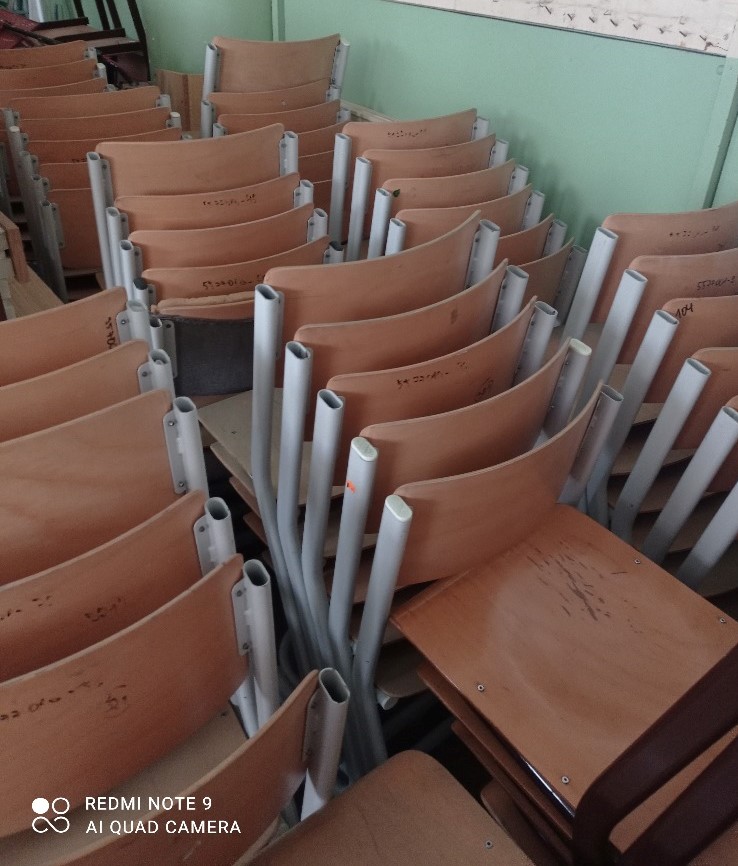 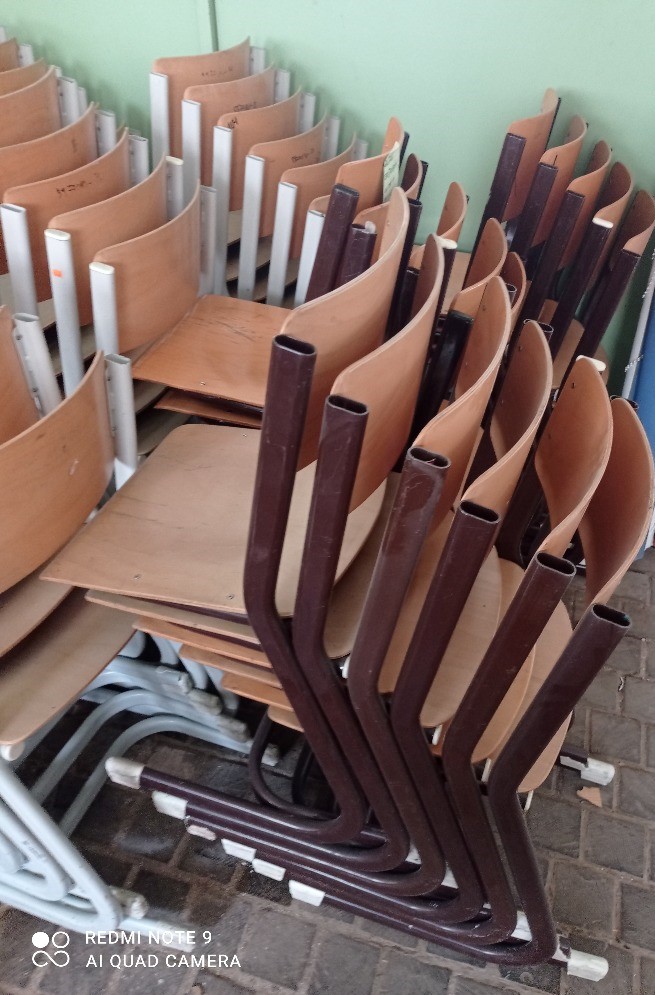 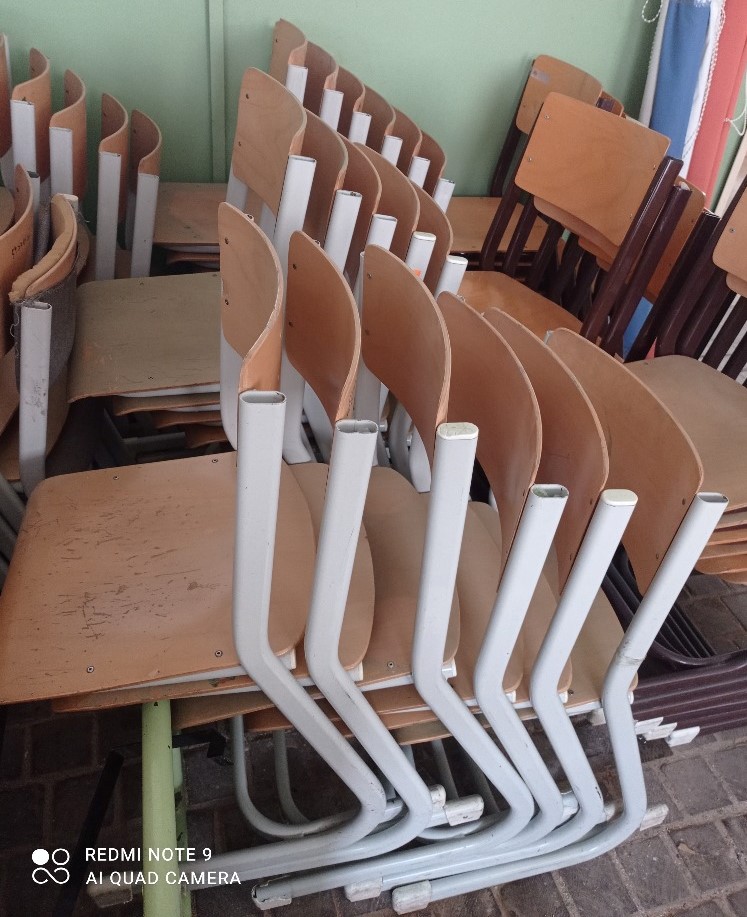 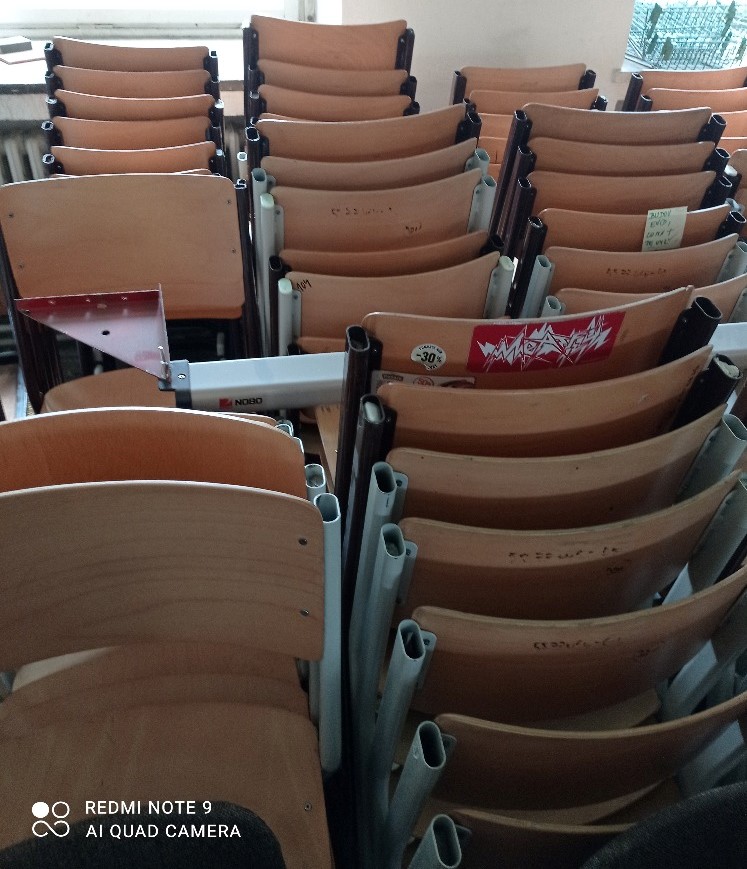 2042090         ZIDLE                           500,00     9 2042090         ZIDLE                           500,00     9 